 A Guide to APA Style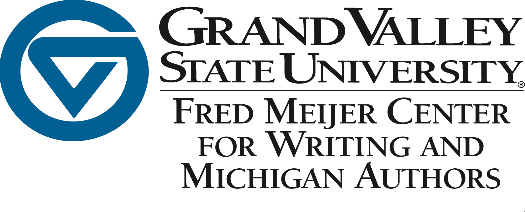 APA (American Psychological Association) style is mostly used for social science classes and in some history and humanities classes. This should help you with some general examples of in-text citation and reference page citation.In-text CitationsA work by one author: Last name of the author, a comma, and year of publication.Example: (Smith, 2000).A work by two authors: Both last names in the order as they appear in the work with “&” between the names.Example: (Smith & Anderson, 2000). A work with an unknown author: The first few words of the title, in quotations, and the year of publication.Example: (“New Drug,” 2002). A short quote: The author’s last name, the year of publication, and the page number for reference (preceded by “p”).Example: According to Jones and Smith (1998), “Students often had difficulty using APA style, especially when it was their first time” (p. 199).Example: They stated, “Students often had difficulty using APA style” (Jones & Smith, 1998, p.199).Works CitedBasic Rules:All lines after the first line should have a hanging indent: indented ½ inchReference list entries should be alphabetized by the last name of the authorFor multiple entries by the same author, list them chronologically starting with the earliest to the most recentItalicize titles of longer works such as journals or booksDo not italicize, underline, or “put quotes around” shorter works such as the title of a journal article or the title of an essay in an edited collectionBook: Last name first, initial(s) of the author. (Year of publication). Title of work. Location of publisher: name of publisher. Example: Highmore, B. (2001). Everyday Life and Cultural Theory. New York: Routledge. Website: Last name first, initial(s) of author. (Date of publication). Title of page [Format description when necessary]. Retrieved from https://www.someaddress.com/full/url/Example: Eco, U. (2015). How to write a thesis [PDF file]. (Farina C.M. & Farina F., Trans.) Retrieved from https://www.researchgate.net/...How_to_write_a_thesis/.../Umberto+Eco-How+to+Write+... (Original work published 1977).Note: You only need to include a date of access when a page’s content is likely to change over timeArticle in a Journal Paginated by Issue: Last name, initial(s). (Year of publication). Title of article. Title of Periodical, volume number(issue number), pages.Example: Scruton, R. (1996). The eclipse of listening. The New Criterion, 15(3), 5-13.